SEMESTER LEARNING PLAN (RPS)PANCASILA(alternative)BRIEF DESCRIPTION OF THE COURSE: The course aims to discuss Pancasila as a philosophical system, Pancasila in the history of the Indonesian nation, and Pancasila as a paradigm of national and state life. GRADUATE LEARNING OUTCOME (CPL) OF THIS COURSE: LEARNING OUTCOMES ON ATTITUDETo be devoted to the almighty God and to be able to show religious attitudes;To uphold human values in carrying out duties based on religion, morals, and ethics;To contribute to improving the quality of community life, nation, state, and the advancement of civilization based on Pancasila;To act as a citizen who are proud of and love the homeland, and have a sense of nationalism and responsibility to the state and nation;To respect the diversity of cultures, views, religions, and beliefs, as well as the original opinions or findings of others; To cooperate and have social sensitivity and concern for society and the environment;To obey the law and discipline in the life of society and state;To internalize academic values, norms, and ethics;To demonstrate a responsible attitude for work in their field of expertise independently;LEARNING OUTCOMES ON GENERAL SKILLTo be able to apply logical, critical, systematic, and innovative way of thinking in the context of the development or implementation of science and technology by taking heed on and applying the value of humanities values in accordance with the respective area of expertise;To be able to demonstrate independent, quality, and measurable performance;To be able to examine the implications of the development or implementation of technological sciences by taking heed on and applying the value of humanities in accordance with the respective area of expertise based on rules, procedures and scientific ethics in order to produce solutions, ideas, designs or art criticism, compile scientific descriptions of the results of their studies in the form of thesis or final assignments, and upload them on the university website;To compile a scientific description of the results of the abovementioned study in the form of a thesis or final assignment, and upload it on the university website;To be able to make decisions appropriately in solving the problems in their area of expertise, based on the results of information and data analysis;To be able to maintain and develop a network of work with mentors, colleagues, peers both inside and outside the institution;To be able to take responsibility for the achievement of the results of the group’s work and conduct supervision and evaluation of the completion of the work assigned to workers under his responsibility;To be able to conduct a process of self-evaluation of working groups under his responsibility, and able to manage independent learning;To be able to document, store, secure, and recover data to ensure validity and prevent plagiarism;LEARNING OUTCOMES ON SPECIAL SKILLS Adapted to the Study ProgramLEARNING OUTCOMES ON MASTERY OF KNOWLEDGE Adapted to the Study Program COURSE LEARNING OUTCOMES (CPMK) FORMULATED BASED ON LEARNING OUTCOMES (CPL) Having learned about Pancasila as a philosophical system, Pancasila in the history and development of the Indonesian nation, Pancasila as political ethics and national ideology in the context of Pancasila democracy, and Pancasila as a paradigm of life in society, nation and state, students are expected to know and gain a proper understanding about Pancasila.SEMESTER LEARNING PLAN (RPS) REFERENCES:Arif,Syaiful. 2018. ISLAM, Pancasila, dan Deradikalisasi Meneguhkan Nilai Keindonesiaan. Jakarta: Gramedia.Latif, Yudi. 2018. Wawasan Pancasila Bintang Penuntun Untuk Pembudayaan. Bandung: MizanSuryana Efendy. 2018. Pendidikan Pancasila. Bandung : PT Refika Aditama.Sinal, Muhamad. 2017. Pancasila Konsensus Negara-Bangsa Indonesia. Malang: MadaniDewantara, Agustinus. 2017. Diskursus Filsafat Pancasila Dewasa ini. Yogyakarta: Kanikius.Sukarno. 2017. Lahirnya Pancasila. Yogyakarta: Media Pressindo.Sukarno, 2017. Mencapai Indonesia Merdeka. Bandung: Sega ArsyWinarno, 2017. Paradigma Baru Pendidikan Pancasila. Jakarta: Bumi Aksara.Madani. 2016. Pendidikan Pancasila. Malang: Madani Media.Arif, Syaiful. 2016. Falsafah Kebudayaan Pancasila Nilai dan Kontradiksi Sosialnya. Jakarta: Gramedia Pustaka Utama.Jamaludin, Ujang. Dkk. 2016. Pendidikan Pancasila di Perguruan Tinggi. Bandung: Ilham Kreatif Mandiri.Prasetyo, Teguh. 2016. Sistem Hukum Pancasila (Sistem, Sistem Hukum dan Pembentukan Peraturan Perundang-undangan di Indonesia). Bandung: Nusamedia.Arif, Syaiful. 2016. Falsafah Kebudayaan Pancasila (Nilai dan Kontradiksi Sosialnya). Jakarta: Gramedia.Tim Nasional Dosen Pendidikan Pancasila. 2016. Paradigma Terbaru Pendidikan Pancasila Untuk Mahasiswa. Bandung: Alfabeta.Setijo, Panji. 2016. Pendidikan Pancasila Perspektif Sejarah Perjuangan Bangsa. Jakarta: Grasindo.Budiyono, Kabul. 2016. Pendidikan Pancasila Untuk Perguruan Tinggi. Bandung: Alfabeta.Winarno. 2016. Paradigma Baru Pendidikan PAncasila. Jakarta : Bumi AksaraSuryana, Effendi, dkk. 2015. Pancasila dan Ketahanan Jati Diri Bangsa Panduan Kuliah di Perguruan Tinggi. Bandung: Refika AditamaSurip, Ngadino. Dkk. 2015. Pancasila dalam Makna dan Aktualisasi. Yogyakarta: ANDISyarbaini, Syahrial. 2014. Pendidikan Pancasila di Perguruan Tinggi (Implementasi Nilai-nilai Karakter Bangsa). Bogor: Ghalia Indonesia.Kaelan 2014, Pendidikan Pancasila Edisi Reformasi, Penerbit “Paradigma”: Yogyakarta.Wreksosuhardjo, Sunarjo. 2014. Berfilsafat Menuju Ilmu Filsafat Pancasila. Andi: Yogyakarta.Sihotang, Kasdin,dkk. 2014. Pendidikan Pancasila Upaya Internalisasi Nilai-nilai Kebangsaan. Universitas Atmajaya: Jakarta.Daryono, M. 2008. Pengantar Pendidikan Pancasila dan Kewarganegaraan. Jakarta: Rineka Cipta.Santosa, Kholid O. 2007. Paradigma Baru Memahami Pancasila dan UUD. 1945. Sega Arsy: Bandung.Darmodiharjo, Darji, dkk, 1991, Santiaji Pancasila, penerbit Usaha Nasional: Surabaya.Back, Robert N, 1967, Perspectives in Social Philosophy, Holt, Rinehart and Winston Inc: New York.Mundiri, Drs, 2000, Logika, PT Raja Grafindo Persada: Jakarta.The Liang Gie, 2000, Pengantar Filsafat Ilmu, Penerbit Liberty: Yogyakarta.1945 ConstitutionLaw No. 12/2006 on CitizensLaw No. 12/2006 on CitizensASSIGNMENT PLANASSIGNMENT PLAN:LOVE FOR THE HOMELAND PROJECTASSESSMENT RUBRIC 1. Rubric of Individual Assessment 2. Assessment Rubric of Group Work3. Presentation of Assessment Rubric 4. Rubric of Discussion Assessment 5. Rubric of Program AssessmentDETERMINATION OF THE FINAL GRADE OF THE COURSEFinal assessment index:The final assessment in the course adheres to the provisions as stipulated in the UNIKOM Academic Handbook, which explains the weight of assessment based on a series of activities that must be carried out/taken by students, as listed in the followings: 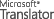 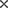 Original(3)mampu mengkaji implikasi pengembangan atau implementasi ilmu pengetahuan teknologi yang memperhatikan dan menerapkan nilai humaniora sesuai dengan keahliannya berdasarkan kaidah, tata cara dan etika ilmiah dalam rangka menghasilkan solusi, gagasan, desain atau kritik seni, menyusun deskripsi saintifik hasil kajiannya dalam bentuk skripsi atau laporan tugas akhir, dan mengunggahnya dalam laman perguruantinggi;SundayExpected Final SkillStudy Materials (Teaching Materials)Form of LearningTimeLearning ExperienceAssessment Indicator CriteriaWeightI-IIAble to understand the introduction to Pancasila INTRODUCTION Concept of PancasilaHistorical, sociological, juridical and political sources of Pancasila EducationDynamics and challenges of PancasilaThe essence and urgency of PancasilaCooperative learning, lectures, documentary film presentation and Q&A4 X 45’Students are able to explain the concept of Pancasila.Students are able to explain the historical, sociological, juridical and political sources of Pancasila EducationStudents are able to explain the dynamics and challenges of PancasilaStudents are able to explain the essence and urgency of Pancasila Involvement in the lecture process.Participation in the discussion.Respect for the opinions of others.10 %III-VAble to explain Pancasila in the Current history of the Indonesian nationPANCASILA IN THE HISTORY OF THE INDONESIAN NATIONExploring the concept and urgency of Pancasila in the historical currents of the Indonesian nationPancasila in the Study of the History of the Indonesian NationExploring the historical, sociological, political sources of Pancasila in the study of the History of the Indonesian NationDynamics and challenges of Pancasila in the Study of the History of the Indonesian NationCooperative learning, lectures, documentary film presentation, and Q&A6 X 45’Students are able to explain the concept and urgency of Pancasila in the current history of the Indonesian nationStudents are able to explain Pancasila in the Study of the History of the Indonesian NationStudents are able to explain the historical, sociological, political sources of Pancasila in the study of the History of the Indonesian NationStudents are able to explain the dynamics and challenges of Pancasila in the study of the history of the Indonesian nationInvolvement in the lecture process.Participation in the discussion.Respect for the opinions of others.20 %VI-VIIAble to explain Pancasila as the ideological basis of the statePANCASILA AS THE IDEOLOGICAL BASIS OF THE STATEThe concept of the State, the purpose of the state and the urgency of the stateJuridical, historical, sociological and political sources of Pancasila as the ideological basis of the stateDynamics and challenges of Pancasila as the ideological basis of the stateCooperative learning, lectures, documentary film presentation and Q&A2 X 45’Students are able to explain the Concept of State, state objectives and the urgency of the stateStudents are able to explain the juridical, historical, sociological and political sources of Pancasila as the ideological basis of the stateStudents are able to explain the dynamics and challenges of Pancasila as the ideological basis of the stateInvolvement in the lecture process.Participation in the discussion.Respect for the opinions of others.20 %VIIIMidterm Exam ExamMidterm Exam ExamMidterm Exam ExamMidterm Exam ExamMidterm Exam ExamMidterm Exam ExamMidterm Exam ExamIX - XAble to explain Pancasila as a philosophical systemPANCASILA AS A PHILOSOPHICAL SYSTEMExploring the concept and urgency of Pancasila as a philosophical systemOntological, epistemological axiological foundation of Pancasila PhilosophyHistorical, sociological and political sources of Pancasila as a philosophical systemDynamics and challenges of Pancasila as a philosophical systemThe essence and urgency of Pancasila as a philosophical systemCooperative learning, lectures, documentary film presentation, and Q&A4 X 45’Students are able to explain the concept and urgency of Pancasila as a philosophical systemStudents are able to explain the ontological, epistemological, and axiological foundation of Pancasila PhilosophyStudents are able to explain the historical, sociological and political sources of Pancasila as a philosophical systemStudents are able to explain the dynamics and challenges of Pancasila as a philosophical systemStudents are able to explain the essence and urgency of Pancasila as a philosophical systemInvolvement in the lecture process.Participation in the discussion.Respect for the opinions of others.10 %XI Able to explain Pancasila as an ethical systemPANCASILA AS AN ETHICAL SYSTEMExploring the concept and urgency of Pancasila as an ethical systemHistorical, sociological and political Pancasila as an ethical systemDynamics and challenges of Pancasila as an ethical systemThe essence and urgency of Pancasila as an ethical systemCooperative learning, lectures, documentary film presentation, and Q&A2 X 45’Students are able to explain the concept and urgency of Pancasila as an ethical systemStudents are able to explain the historical, sociological and political Pancasila as an ethical systemStudents are able to explain the dynamics and challenges of Pancasila as an ethical systemStudents are able to explain the essence and urgency of Pancasila as an ethical systemInvolvement in the lecture process.Participation in the discussion.Respect for the opinions of others.10 %XIIAble to explain Pancasila as the basic value of scientific developmentPANCASILA AS THE BASIC VALUE OF SCIENTIFIC DEVELOPMENTExploring the concept and urgency of Pancasila as the basic value of scientific developmentJuridical, historical, sociological and political sources of Pancasila as the basic value of scientific developmentDynamics and challenges of Pancasila as the basic value of scientific developmentThe essence and urgency of Pancasila as the basic value of scientific developmentCooperative learning, lectures, documentary film presentation and Q&A2 X 45’Students are able to explain the concept and urgency of Pancasila as the basic value of scientific developmentStudents are able to explain the juridical, historical, sociological and political sources of Pancasila as the basic value of scientific developmentStudents are able to explain the dynamics and challenges of Pancasila as the basic value of scientific developmentStudents are able to explain the essence and urgency of Pancasila as the basic value of scientific developmentInvolvement in the lecture process.Participation in the discussion.Respect for the opinions of others.10 %XIII-XVAble to discuss the provided materials.PRESENTATIONS AND DISCUSSIONSPresentation, Q&A,6 X 45’Students are able to explain the discussed materialsInvolvement in the lecture process.Participation in the discussion.Respect for the opinions of others.20 %XVIUASUASUASUASUASUASUASNO.ASSIGNMENT COMPONENTDETAILS1Assignment Objectives :Students can understand and campaign for the importance of love for the homeland.2Description of Assignment, Form, and External Formats Description of Assignment, Form, and External Formats Description of Assignment, Form, and External Formats aObjects:The Concept of Love for the Indonesian Homeland bScope of work:Create a public service advertisement to campaign for the sense of pride and love for the Indonesian nation.cMethods and Procedures:Create one kind of community service advertisement (select one):Short filmImpression/slide showBanner/poster/bannerMaximum duration of 3/5 minutesList reference sources clearly and completelydReferences Used:All available sourceseExternal Description of Assignment :Collect a hardcopy and softcopy of the assignment3Time:1 (one) Semester4Assessment Criteria:Assessment Weight:The assignment substitutes the Final Exam.represents the score of the presentation assignmentAssessment Indicator of Individual AssignmentTimeliness of assignment completionClarity in the presentation of the paperA clear delivery of the intended messageCriterionLetter GradeScore WeightQuality ScoreAssessment DescriptionExcellentA80 ≥ 1004The assignment is completed on time with satisfactory and proper results.GoodB68 ≥ 793The assignment is completed on time, with poor results, but neat organization FairC56 ≥ 672The assignment is completed on time, with poor results and poor organizationPoorD45 ≥ 551Late submission of assignmentFailedE≤ 440Not submitting the assignmentCriterionLetter GradeScore WeightQuality ScoreAssessment DescriptionExcellentA80 ≥ 1004The assignment is completed on time with satisfactory and proper results.GoodB68 ≥ 793The assignment is completed on time, with poor results, but neat organization FairC56 ≥ 672The assignment is completed on time, with poor results and poor organizationPoorD45 ≥ 551Late submission of assignmentFailedE≤ 440Not submitting the assignmentCriterionLetter GradeScore WeightQuality ScoreAssessment DescriptionExcellentA80 ≥ 1004Clear content, “straight to the point” and interesting, clear and interesting presentation of the content GoodB68 ≥ 793Good writing and image composition, well-structured, good presentation but lacking mastery of the delivered materials FairC56 ≥ 672Unstructured paper, too much writing, poor presentation because of too much reading the slides/notes, lack of mastery of the materials PoorD45 ≥ 551Unstructured presentation, not mastering the materialsFailedE≤ 440No presentation CriterionLetter GradeScore WeightQuality ScoreAssessment DescriptionExcellentA80 ≥ 1004Students understand the material, are able to convey their own ideas, and can listen to other people’s ideas. GoodB68 ≥ 793Students are able to follow the discussion well.FairC56 ≥ 672Students are able to follow discussions but with flaws (tend to dominate the discussion, not listen to the opinions of others, etc.) PoorD45 ≥ 551Not following the discussion, chattering in class. FailedE≤ 440Absent CriterionLetter GradeScore WeightQuality ScoreAssessment DescriptionExcellentA80 ≥ 1004The program is running properlyGoodB68 ≥ 793The program runs but there are a few bugs FairC56 ≥ 672The program is running but contains many errors PoorD45 ≥ 551The program is not running, there is a source code FailedE≤ 440Not submitting the assignmentPredicateIndexScore WeightQuality ScoreAssessment DescriptionPass withExcellent GradeA80 ≥ 1004Students meet all components of assessment and complete assignments very well and are able to analyze materials and assignments in accordance with the predetermined topic very well.Pass withGood GradeB68 ≥ 793Students meet all components of assessment and complete assignments well and are able to analyze materials and assignments in accordance with well-defined topics.Pass withFair GradeC56 ≥ 672Students meet several components of assessment and complete assignments and are able to analyze materials and assignments in accordance with the predetermined topic quite well.Pass with Poor GradeD45 ≥ 551Students do not meet some components of assessment and do not complete assignments well enough and are unable to analyze materials and assignments according to a predetermined topic.FailedE≤ 440Students do not meet all components of assessment, unable to analyze materials and assignments according to a predetermined topic.Assessment ComponentWeight/ Percentage RatingAssignments/Quiz30%Midterm Exam Exam Score30%Final Exam Score40%